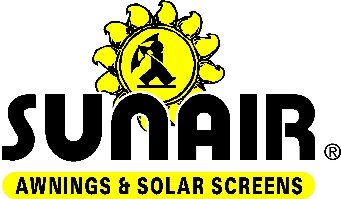 Specifications SC4500 & SC2500 Mastershade Zipper Screens: PART 1 - GENERAL  RELATED SECTIONS:  107100  Exterior Protection 107113  Exterior Sun Control Devices 107113  Motorized Exterior Zipper Shading Systems   Division 6 Section Rough & Finish Carpentry Division 8 Section Door & windows  RELATED DOCUMENTS Drawings and general provisions of the contract Fabricated Shade,  Cassette & Track system Motorized retractable system / motors and controls Fabric  Accessories   SUMMARY:        A.	 Section includes the motorized fabric screen, fabric, motor, and             Automation controls. SUBMITTALSProduct Data: Manufacturers data sheet shall be submitted for each product specified including, Styles, finishes, dimensions, options and installation instructions.B.  Drawings and diagrams: Product details, dimensions, mounting          and installation details, working and assembly drawings.  Typical         wiring details.  Shop drawings showing plans and elevations,        including operational clearance. Sample:  Contractor or agent shall supply sample of materials as required.  Samples will include fabric samples showing color and structure finish samples showing color, texture, and gloss.1.5 DEFINITIONS            A.  Screen width is measurement from outside end of cassette                   housing  / outside of track to outside of track.            B. Screen height is measurement from opening to ground.  If wall                  or face mounted add cassette housing and hem bar height to                  finished height.   If ceiling mounted, cassette housing is included                 in the finished height.              C. U channels can be added if mounting in an uneven opening.SCOPE / DESCRIPTION:Furnish and install a Mastershade® SC4500 or SC2500 screen(s) as manufactured by Sunair Awnings & Solar screens, P.O Box 1068 Jessup, MD 20794 in accordance with the specifications below.QUALITY ASSURANCEA.  Product shall be manufactured to meet or exceed the quality        and standards of the Pergola® awnings as per description        above. Manufacturer Qualifications:  Obtain motorized exterior         window Zipper shades through one source from a single       manufacturer with experience in manufacturing products       comparable to those specified in this section.B.  Supplier shall be approved to supply the products specified and       shall honor all claims and warranties as specified in accordance                  with manufacturers warranty. Provide structures from one manufacturer for the entire project if possible.DELIVERY STORAGE AND HANDLINGDelivered material shall match specifications and approved samples.Product shall be delivered to site in manufacturer original         packaging. C.  All products should be stored and handled to prevent damage to           materials, finishes, and operating mechanism.  WARRANTYSupplier shall honor manufacturer’s product warranty from date of installation (See specific warranty detail available from Sunair Awnings & Solar Screens).   PART 2 – PRODUCTS2.1  MANUFACTURERSBasis of design compliant with requirements provided by: Sunair Awnings and Solar Screens (Awnings Unlimited Inc) P.O Box 1068, 7785 Rt. 175, Jessup, MD 20794.    800–548-0408.  www.sunairawnings.com Substitutions:  Substitutions not permitted.  Any substitutions must be submitted for approval 30 days prior to close of bid.Product descriptions and types. Mastershade® SC4500 & SC2500 are custom made retractable cassette (Head Box) and open roller zipper screens.  The fabric operates with a fabric zipper retention system within the tracks. The control mechanism is either manual gear operated from the outside or back of box.  If motorized a 110 volt Somfy tubular 525 Nm Altus RTS “MAESTRIA” Obstacle detection motor which is operated with a remote control.   SC4500 Cassette units with head box and zipper tracks.  SC2500 open roll system with zipper tracks.   STRUCTURAL & MATERIALSA.   Product Description:  Frame member’s galvanized steel roller       Tube with aluminum powder coated cassette, hem bar and        Tracks from manufacturer’s standard or custom available color         range. Unit Size:  Field measure each unit to fit.  Dimensions: Overall width, overall height, mounting height at wall, track height. Zipper Insert PVC with “winglets” for expansion and contraction of the fabric as temperature changes.Two piece Zipper track for easy mounting into wall or side wall for a clean installation look.Heavy duty metal “idler” bracket at pin end in order to easily remove the roller tube for easy installation and servicing.Roller Tube:  Fabricated from galvanized steel, 85 mm (3.34   inches) in diameter for minimal deflection of the shade roller.  Fabric connected to the roller tube with spline groove and pocket. Fabric:  PVC Ferrari 602, Ferrari 502, Ferrari 6002 Stam, Soltis 86, Recscreen 5000P or 6000P,  from manufacturers standard range of types and colors.I.   Motors and controls shall be manufactured by Somfy Inc. in          Cranberry NJ, from their standard Altus “Maestria” radio      compatible 525 Nm range.ACCESSORIESVinyl “film” windows added to the screen fabric.  Wind sensor Somfy Eolis 24 voltSun sensor RTSEndeis rain sensorU channels PART 3 –EXECUTIONEXAMINATIONExamine existing conditions to make sure the model design and product parameters comply with the design requirements.INSTALLATIONA. Install shades in accordance with the manufacturer’s standard        instructions.If motorized, set the limit switches and program all remotes.  Coordinate with the electrician so that all motors are wired to local codes.Coordinate installation with other divisions for proper installation of shade to structure.   Anchor cassette and tracks to provide adequate support for intended use of the shade, design loads, and local codes. Buildings are to be field measured by the contractor prior to shades being manufactured and installed.DEMONSTRATIONA.  Demonstrate operational method and instruct owner’s personnel         in proper operation and maintenance of the awning system per          manufacturers most updated maintenance and service      documents.                                  END OF SECTION        SUNAIR AWNINGS & SOLAR SCREENS P.O Box 1068 Jessup, MD  20794Phone:  410-799-1145     1-800-548-0408   Fax:  410-799-5584   www.sunairawnings.com      Info@sunairawnings.com 